LES JEUDIS LITTERAIRES AccueillerontPhil BARON Ecrivain, éditeur, auteur-compositeur, photographePour son roman : « La Valse Nue »Jeudi 26 octobre 2017 à 15 heuresUne présentation et un débat seront suivis d’une dédicace21, rue Georges Clémenceau22410 SAINT-QUAY-PORTRIEUXTel : 02 96 56 69 29 – 06 49 15 18 75 - www.lehavredespas.com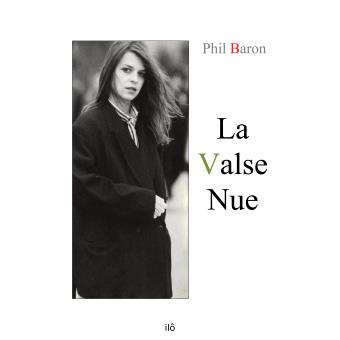 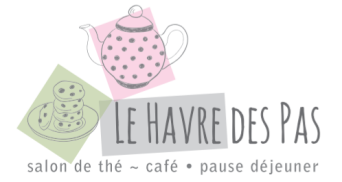 